Solutions Chem: Titrations: Quiz 5a Answer the following:Complete the following equations:HCl + Ca(OH)2 		_____________________________________________KOH + H3PO4 		_____________________________________________What volume of 1.50 M H2SO4 is required to neutralize a solution containing 32.0 g NaOH?Answers:Complete the following equations: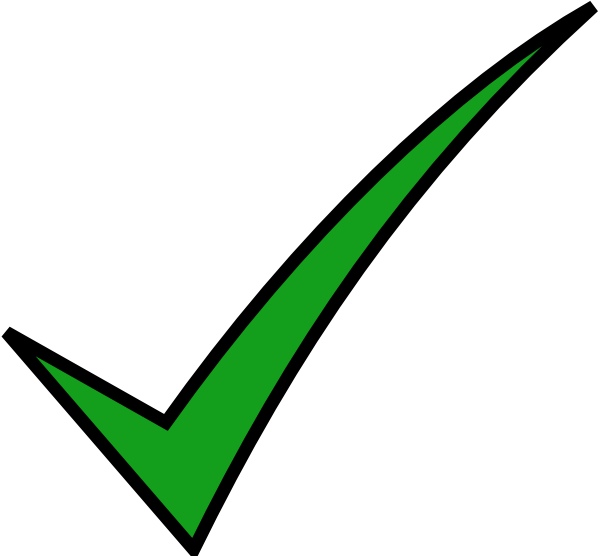 2HCl + Ca(OH)2 		2H2O + CaCl23KOH + H3PO4 		K3PO4 + 3H2OWhat volume of 1.50 M H2SO4 is required to neutralize a solution containing 32.0 g NaOH?